.No Tags   No RestartsVine 4 to Right, Side Rock Cross and HoldVine 4 to Left, Side Rock Cross and HoldRight Lock Step, Hold, Left Lock Step HoldRight Jazz Box- hold, Left Jazz Box - holdChase 1/2 Turn-hold,  Left Jazz Box, HoldREPEATBend Me Shape Me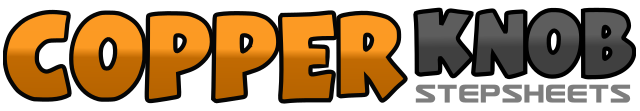 .......Count:40Wall:2Level:Beginner.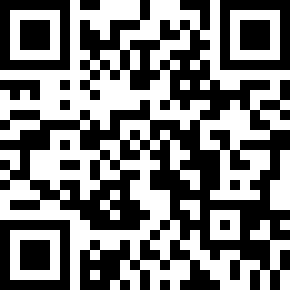 Choreographer:Judy Brannon (USA) - September 2020Judy Brannon (USA) - September 2020Judy Brannon (USA) - September 2020Judy Brannon (USA) - September 2020Judy Brannon (USA) - September 2020.Music:Bend Me, Shape Me - The American BreedBend Me, Shape Me - The American BreedBend Me, Shape Me - The American BreedBend Me, Shape Me - The American BreedBend Me, Shape Me - The American Breed........1-4Step R to right, Step L behind R, Step R to right, Cross L over R5-8Rock R to right side, Recover on L, Cross R over L, Hold1-4Step L to left, Step R behind L, Step L to left, Cross R over L5-8Rock L to left side, Recover on R, Cross L  over R, Hold1-4Step R foot forward, Lock L foot behind R, Step R foot Forward, Hold5-8Step L foot forward, Lock R foot behind L, Step L foot forward, Hold1-4Cross R foot over L, Step L foot back, Step R foot beside L,  Hold5-8Cross L foot over R, Step R foot Back, Step L foot beside R, Hold1-4Step R foot forward, Pivot 1/2 turn left, Step R foot forward, Hold5-8Cross L foot over R, Step back on R, Step L beside R and Hold.